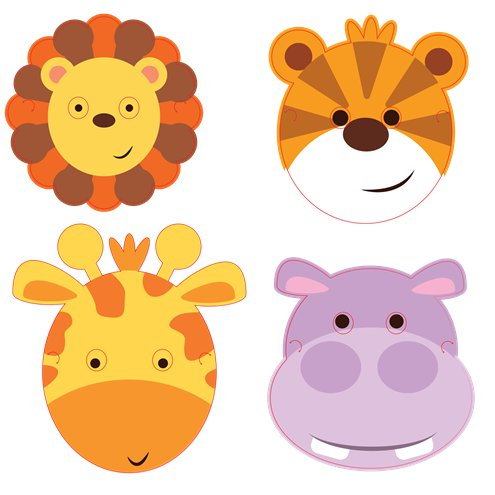 ¡Bienvenidos niños y niñas! Espero que se estén cuidando mucho en su casa con su familia, porque nos volveremos a ver este mes de octubre. Por ello te invito a que vivas y disfrutes la siguiente clase de artes visuales. Sin nada más que decir, nos estaremos hablando.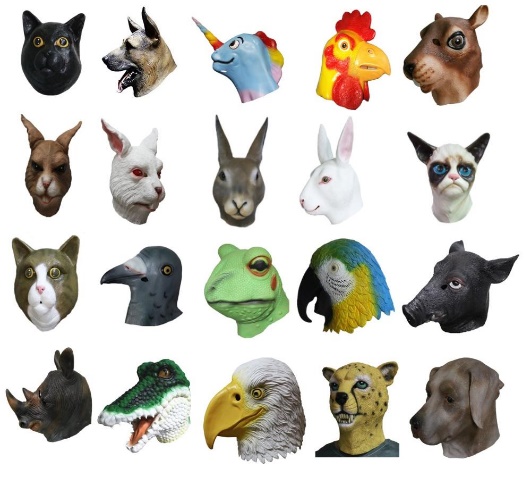 Profesor Manuel López Roche. 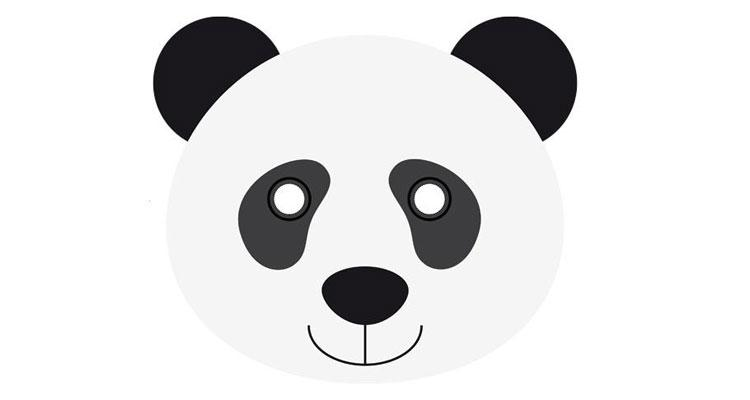 PLANIFICACIÓN CLASE DIARIA ASIGNATURA: Artes Visuales.		CURSO: Pre Kínder y Kínder A-B.			         PROFESOR: Manuel López Roche      FECHA: Semana 06/10/2020       CLASE Nº: 27.                          Unidad Los Animales Domésticos y Salvajes                        TIEMPO: 45 minutos.OBJETIVOS DE APRENDIZAJES OBJETIVOS DE APRENDIZAJES HABILIDADES/DESTREZAS HABILIDADES/DESTREZAS HABILIDADES/DESTREZAS O.A. 7: Representar a través del dibujo, sus ideas, intereses y experiencias, incorporando detalles a las figuras humanas y a objetos de su entorno, ubicándolos en parámetros básicos de organización espacial (arriba/abajo, dentro/fuera).  O.A. 7: Representar a través del dibujo, sus ideas, intereses y experiencias, incorporando detalles a las figuras humanas y a objetos de su entorno, ubicándolos en parámetros básicos de organización espacial (arriba/abajo, dentro/fuera).  Crear, relacionar, comentar.Crear, relacionar, comentar.Crear, relacionar, comentar.OBJETIVO DE LA CLASEOBJETIVO DE LA CLASEACTITUDESACTITUDESACTITUDESCrear un antifaz con temática animal, usando un plato de cartón. Crear un antifaz con temática animal, usando un plato de cartón. Ampliar sus posibilidades de percibir, disfrutar y representar tanto su mundo interno como la relación con el entorno cultural (…)Ampliar sus posibilidades de percibir, disfrutar y representar tanto su mundo interno como la relación con el entorno cultural (…)Ampliar sus posibilidades de percibir, disfrutar y representar tanto su mundo interno como la relación con el entorno cultural (…)MDESCRIPCIÓN DE LA CLASEACTIVIDADES/ ESTRATEGIAS METODOLOGICASINDICADORRECURSOSEVALUACIÓNINICIOLos/as estudiantes por medio de estímulos visuales interactivos, acompañados de relatos del profesor/a.Los/as estudiantes socializan objetivos y ruta de aprendizaje.Crear un ambiente grato en casa para ver las imágenes de ejemplos. Comentar sobre las máscaras que se muestran de ejemplo.Crean un antifaz de animales.Relacionan los colores con elementos del animal.Comentan sus propios trabajos con los adultos que los acompaña.  Un plato de cartón, tempera, pinceles, papeles de colores, tijeras, pegamento en barra, tijeras. Formativa.DESARROLLO Crear un antifaz de animal usan como base un plato de cartón. Relacionar colores y formas por medio de la tempera y papel de colores. Crean un antifaz de animales.Relacionan los colores con elementos del animal.Comentan sus propios trabajos con los adultos que los acompaña.  Un plato de cartón, tempera, pinceles, papeles de colores, tijeras, pegamento en barra, tijeras. Formativa.CIERRELimpiar su puesto de trabajo.Fotografiar trabajos y enviar a tarea “Máscara de animales” vía Classroom.